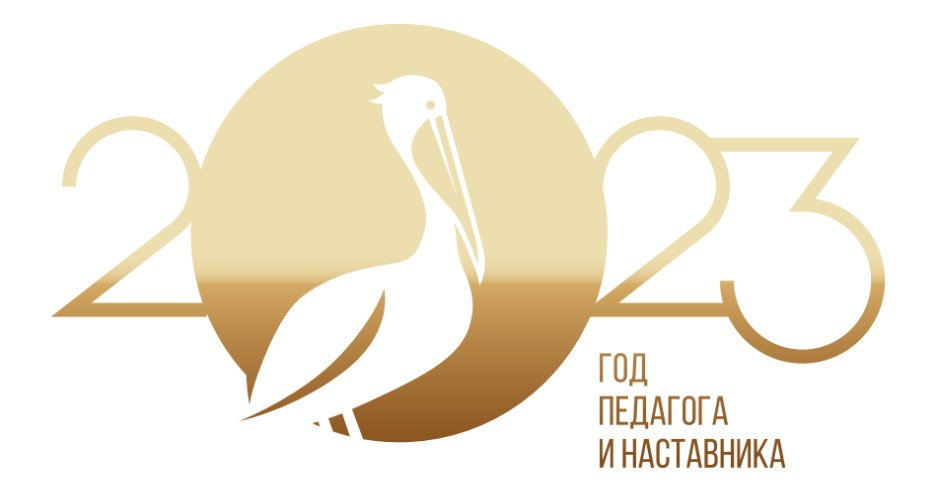 Министерство науки и высшего образования Российской ФедерацииФГБОУ ВО «Саратовский национальный исследовательский государственный университет имени Н.Г. Чернышевского»Институт искусствСаратовский филиал ФГБУК Государственный музейно-выставочный центр «РОСИЗО»Министерство культуры Саратовской области Комитет по культуре администрации муниципального образования «Город Саратов»Общественная палата Саратовской областиОбщероссийская общественная организация «Ассоциация искусствоведов»XII Международная научнo-практическая конференцияКУЛЬТУРНОЕ НАСЛЕДИЕ Г.САРАТОВА И САРАТОВСКОЙ ОБЛАСТИ4-7 октября 2023 годаПРОГРАММА КОНФЕРЕНЦИИСаратовОргкомитет конференцииЧумаченко Алексей Николаевич, доктор географических наук, профессор, ректор Саратовского национального исследовательского государственного университета имени Н.Г. ЧернышевскогоРахимбаева Инга Эрленовна, доктор педагогических наук, профессор, зав. кафедрой теории, истории и педагогики искусства, директор Института искусств Саратовского национального исследовательского государственного университета имени Н.Г. ЧернышевскогоЩелканова Наталия Юрьевна, министр культуры Саратовской областиАндреев Дмитрий Алексеевич, директор Саратовского филиала ФГБУК «Государственный музейно-выставочный центр «РОСИЗО», председатель комиссии по культуре, туризму и сохранению историко-культурного наследия Общественной палаты Саратовской областиБойко Ирина Григорьевна, зам. председателя Комитета по культуре администрации муниципального образования «Город Саратов»Андреева Юлия Юрьевна, кандидат социологических наук, доцент кафедры теории, истории и педагогики искусства Института искусств Саратовского национального исследовательского государственного университета имени Н.Г. Чернышевского, член Общероссийской общественной организации «Ассоциация искусствоведов», член Общероссийской общественной организации «Российская общественная академия голоса»РЕГИСТРАЦИЯучастников научно-практической конференции4 октября 2023 г. с 11.00 до 12.00Актовый зал Х корпуса СГУ имени Н.Г. Чернышевского(г. Саратов, ул. Астраханская, д.83)Регламент выступления с докладом – 5-7 минутВыступление в дискуссии – 3 минутыПЛЕНАРНОЕ ЗАСЕДАНИЕ4 октября, 12.00-14.00Актовый зал Х корпуса СГУ имени Н.Г. ЧернышевскогоСекретарь пленарного заседания: Шевченко Елена Петровна, кандидат педагогических наук, магистр искусствоведения, доцент Института искусств СГУ имени Н.Г. Чернышевского, член Общероссийской общественной организации «Ассоциация искусствоведов», г. Саратов, РоссияЩелканова Наталия Юрьевна, министр культуры Саратовской области, Россия. Презентация культурного феномена Альфреда Шнитке на территории Саратовской области (в рамках мероприятий, посвящённых 90 летию со дня рождения композитора)Рахимбаева Инга Эрленовна, доктор педагогических наук, профессор, зав. кафедрой теории, истории и педагогики искусства, директор Института искусств СГУ имени Н.Г. Чернышевского, г. Саратов, Россия.  Традиции подготовки педагогов творческих направлений подготовки в Институте искусств СГУ имени Н.Г. ЧернышевскогоШатылко Ирина Викторовна, заместитель директора, Куторова Кристина Александровна, начальник отдела кинопродвижения, Рогожников Сергей Владимирович, монтажер высшей квалификации отдела кино и информационных технологий, 
Ибрагимова Хадижат Исмаиловна, ведущий методист отдела методической и массовой работы Государственного автономного учреждения культуры «Саратовский областной методический киновидеоцентр», г. Саратов, Россия. История российского кинематографа: наставники и ученикиАндреев Дмитрий Алексеевич, директор Саратовского филиала ФГБУК «Государственный музейно-выставочный центр «РОСИЗО», председатель комиссии по культуре, туризму и сохранению историко-культурного наследия Общественной палаты Саратовской области, г. Саратов, Россия. События Саратовского филиала «РОСИЗО», как пример междисциплинарной культурной повестки в регионеАфанасьева Вера Павловна, заместитель председателя комитета культурного наследия Саратовской области, Россия. О сохранении, использовании, популяризации и государственной охране объектов культурного наследия на территории областиКолесников Алексей Алексеевич, директор Центра культуры «Пионер», г. Саратов, Россия. Эволюция зданий и помещений культурного назначенияКумакова Надежда Андреевна, доцент кафедры дизайна архитектурной среды Института урбанистики, архитектуры и строительства Саратовского государственного технического университета имени Гагарина Ю.А., г. Саратов, Россия; Криницына Анастасия Павловна, дизайнер Светотехнической компании «Аледо», г. Санкт-Петербург, Россия. Комплексный подход к освещению дома-музея К.С. Петрова-Водкина.  Реализация концепции «Вселенная Петрова-Водкина»Давыдов Вячеслав Иванович, краевед, член Российского общества историков-архивистов, г. Саратов, Россия. Дом художника П.С. Уткина в г. СаратовеСвященник Кирилл Петрович, магистр теологии, руководитель Историко-архивного отдела Саратовской Епархии, настоятель храма Пророка Божия Илии в г. Саратове, руководитель проекта «Утраченные храмы Саратова», Россия. Топонимы с религиозным происхождением в городе Саратове и Саратовской губернии Тугарина Людмила Игоревна, главный редактор журнала «World Club в Саратове», соорганизатор фестиваля «ИМЕНА». Новые имена локальной музыкальной сцены на фестивале «ИМЕНА»Карманова Мария Александровна, журналист, радиоведущая «Серебряный дождь Саратов», г. Саратов, Россия. Устиновская усадьба в Сосновоборском: история под ногамиСЕКЦИЯ 1ГОД ПЕДАГОГА И НАСТАВНИКА6 октября, 12.00Институт искусств СГУ имени Н.Г. Чернышевского, ауд. №1Председатель: Андреева Юлия Юрьевна, кандидат социологических наук, доцент кафедры теории, истории и педагогики искусства Института искусств СГУ имени Н.Г. Чернышевского, член Общероссийской общественной организации «Ассоциация искусствоведов», член Общероссийской общественной организации «Российская общественная академия голоса», г. Саратов, РоссияВеликанова Людмила Юозапасовна, преподаватель МБУДО «Детская художественная школа» г. Саратов, Россия. Отражение живописной системы К.С. Петрова-Водкина в творчестве его учениковГорбунова Лариса Григорьевна, кандидат филологических наук, доцент кафедры русской и зарубежной литературы Института филологии и журналистики СГУ имени Н.Г. Чернышевского, г. Саратов, Россия; Ковалев Юрий Викторович, «серебряный» волонтер дневного отделения Комплексного центра социального обслуживания населения г, Саратова, Россия. Специфика социально-педагогических технологий в работе с пожилыми людьми (из опыта работы Комплексного центра социального обслуживания населения г. Саратова)Денисенкова Ольга Романовна, преподаватель высшей квалификационной категории, преподаватель истории искусства ГПОУ «Саратовское художественное училище имени А.П. Боголюбова (техникум)», г. Саратов, Россия. Педагоги – художники Боголюбовского училищаДодунова Людмила Николаевна, преподаватель Муниципального бюджетного учреждения дополнительного образования «Детская школа искусств № 11», г. Саратов, Россия; Фадеева Любовь Вениаминовна, директор Муниципального бюджетного учреждения дополнительного образования «Детская школа искусств № 11», г. Саратов, Россия. «Детская школа искусств № 11» г. Саратова: ведущие педагоги, история и события Качалов Дмитрий Евгеньевич, курсант 5 курса очной формы обучения направления «Обеспечение национальной безопасности» Саратовского военного ордена Жукова Краснознаменного института войск национальной гвардии Российской Федерации, г. Саратов, Россия; Шишкина Елена Васильевна, кандидат юридических наук, доцент кафедры конституционного и административного права Саратовского военного ордена Жукова Краснознаменного института войск национальной гвардии Российской Федерации, г. Саратов, Россия. Военное училище СаратоваКирьянова Мария Юрьевна, магистрант 1 курса заочной формы обучения направления «Народное художественное творчество», профиль «Танцевальная культура» СГУ имени Н.Г. Чернышевского, преподаватель Муниципального автономного учреждения дополнительного образования «Детская школа искусств №4» г. Балаково Саратовской области, Россия; Рахимбаева Инга Эрленовна, доктор педагогических наук, профессор, зав. кафедрой теории, истории и педагогики искусства, директор Института искусств СГУ имени Н.Г. Чернышевского, г. Саратов, Россия.  Художественно-эстетическое воспитание детей младшего школьного возраста средствами классического танцаМагнусова Наталья Викторовна, Кекова Алена Александровна, Гурьянова Инна Александровна, преподаватели Муниципального бюджетного учреждения дополнительного образования «Детская музыкальная школа № 4», г. Саратов, Россия. Не исчезают без следа те, кто пришёл оставить след… И мы сквозь прошлые года, их видим путеводный свет (Даниловой Людмиле Григорьевне посвящается) Панферова Елена Николаевна, преподаватель МБУДО «Детская художественная школа», г. Саратов, Россия. Хвалынские пленэры, как духовный путь во времени и пространствеПетроченко Евгения Алексеевна, магистрант 3 курса заочной формы обучения направления «Педагогическое образование», профиль «Развитие личности средствами искусства» Института искусств СГУ имени Н.Г. Чернышевского, преподаватель ГБОУ ВО «Музыкальный колледж им. Л. и М. Ростроповичей», г. Оренбург, Россия; Рахимбаева Инга Эрленовна, доктор педагогических наук, профессор, зав. кафедрой теории, истории и педагогики искусства, директор Института искусств СГУ имени Н.Г. Чернышевского, г. Саратов, Россия. Саратовская государственная консерватория им. Л.В. Собинова: страницы историиСамохин Алексей Николаевич, преподаватель отделения социально-культурной деятельности и народного художественного творчества ГПОУ СПО «Саратовский областной колледж искусств», г. Саратов, Россия. Из истории подготовки народно-певческих кадров в Саратовском областном училище культуры (1989-2014 гг.)Темаева Ирина Викторовна, учитель-логопед МДОУ «Детский сад комбинированного вида №214», г. Саратов, Россия; Бутузова Татьяна Владимировна, учитель-логопед МДОУ «Детский сад комбинированного вида №214», г. Саратов, Россия. Организация наставнической работы в практике учителя-логопеда дошкольной образовательной организацииТерещенков Тимур Николаевич, курсант 3 курса очной формы обучения направления  «Правовое обеспечение национальной безопасности» Саратовского военного ордена Жукова Краснознаменного института войск национальной гвардии Российской Федерации, г. Саратов, Россия; Шишкина Елена Васильевна, кандидат юридических наук, доцент кафедры конституционного и административного права Саратовского военного ордена Жукова Краснознаменного института войск национальной гвардии Российской Федерации, г. Саратов, Россия. Офицер как наставник и учитель для личного состава Шишкина Елена Васильевна, кандидат юридических наук, доцент кафедры конституционного и административного права Саратовского военного ордена Жукова Краснознаменного института войск национальной гвардии Российской Федерации, г. Саратов, Россия. Практика наставничества в нравственно-патриотическом воспитании курсантов военных ВУЗовСЕКЦИЯ 2ИСТОРИЯ И КУЛЬТУРА РЕГИОНА5 октября, 11.00Общественная палата Саратовской области, ул. Яблочкова, 14Председатель: Андреев Дмитрий Алексеевич, директор Саратовского филиала ФГБУК «Государственный музейно-выставочный центр «РОСИЗО», председатель комиссии по культуре, туризму и сохранению историко-культурного наследия Общественной палаты Саратовской области, г. Саратов, РоссияСироткина (Альбицкая) Ирина Вадимовна и Косяков Андрей Дмитриевич, магистры педагогического образования, основатели проекта «Экспедиция Выходного Дня «Fairing-club», г. Саратов, Россия. Смысловая полифоничность руинированного архитектурного наследия и природных памятниковБуслаева Олеся Николаевна, магистрант 1 курса заочной формы обучения направления «Педагогическое образование», профиль «Развитие личности средствами искусства» Института искусств СГУ имени Н.Г. Чернышевского, директор РК «Отрада», г. Саратов, Россия; Рахимбаева Инга Эрленовна, доктор педагогических наук, профессор, зав. кафедрой теории, истории и педагогики искусства, директор Института искусств СГУ имени Н.Г. Чернышевского, г. Саратов, Россия. Проблемы формирования правовой культуры у учащихся старших классов посредством внедрения в образовательный и внеурочный процесс работы с творческими кружкамиВейсман Ирина Зиновьевна, кандидат филологических наук, заместитель председателя Общественной организации «Местная еврейская национально-культурная автономия города Саратова», г. Саратов, Россия. Музей еврейской общины Саратова как инструмент этнокультурного просвещения и медиации памятиВолков Александр Валерьевич, геолог станции ГТИ, ООО Геофизмаш сервис, г. Саратов, Россия. Путевые заметки краеведа: знаковые местаДьяконов Алексей Вячеславович, кандидат исторических наук, г. Саратов, Россия. Социально-правовые взгляды Н.Г. Чернышевского и их восприятие в России  Комкова Галина Николаевна, доктор юридических наук, профессор, Заслуженный юрист Российской Федерации, Почетный работник сферы образования РФ, зав. кафедрой конституционного и муниципального права, декан юридического факультета СГУ имени Н.Г. Чернышевского, г. Саратов, Россия. Защита традиционных российских духовно-нравственных ценностей, культуры и исторической памяти в системе приоритетов современной России Мошников Владимир Александрович, доцент кафедры «Дизайн архитектурной среды» Института «Урбанистики, архитектуры и строительства» Саратовского государственного технического университета имени Гагарина Ю.А., г. Саратов, Россия. О роли саратовской художественной школы для решения проблемы единства зрительной культуры России нашего времениПопов Денис Александрович, доктор искусствоведения, доцент кафедры теории, истории и педагогики искусства СГУ имени Н.Г. Чернышевского, член Общероссийской общественной организации «Ассоциация искусствоведов», г. Саратов, Россия. Эстетика купеческого города: внешний облик Саратова конца XIX векаЦарькова Елена Геннадиевна, кандидат педагогических наук, доцент кафедры теории, истории и педагогики искусства Института искусств СГУ имени Н.Г. Чернышевского, г. Саратов, Россия. И.А. Крылов в усадьбе князя С.Ф. Голицына. Зубриловка Балашовского уезда Саратовской губернииЧолахян Вачаган Альбертович, доктор исторических наук, профессор кафедры Отечественной истории и историографии Института истории и международных отношений СГУ имени Н.Г. Чернышевского, г. Саратов, Россия. Традиционная культура питания армян Саратовской областиЩербакова Лилия Валерьевна, доцент кафедры «Гуманитарные науки и психология» Института экономики и права ФГБОУ ВО «Астраханский государственный технический университет», г. Астрахань, Россия. «Волжская столица»: дореволюционный Саратов в поволжских бедекерахСЕКЦИЯ 3ЗНАЧИМЫЕ ИМЕНА КУЛЬТУРЫ И ИСКУССТВА Г.САРАТОВА И САРАТОВСКОЙ ОБЛАСТИ5 октября, 12.00 Институт искусств СГУ имени Н.Г. Чернышевского, ауд. №21Председатель: Андреева Юлия Юрьевна, кандидат социологических наук, доцент кафедры теории, истории и педагогики искусства Института искусств СГУ имени Н.Г. Чернышевского, член Общероссийской общественной организации «Ассоциация искусствоведов», член Общероссийской общественной организации «Российская общественная академия голоса», г. Саратов, РоссияАлферова Елена Германовна, преподаватель Муниципального бюджетного учреждения дополнительного образования «Центральная детская музыкальная школа», Детская музыкальная школа для одаренных детей имени Л.И. Шугома при Саратовской государственной консерватории имени Л.В. Собинова; Алферов Герман Александрович, доцент, экс-преподаватель Института искусств СГУ имени Н.Г. Чернышевского и Саратовского областного колледжа искусств, г. Саратов, Россия. Вся жизнь с аккордеоном (несколько слов о Валерии Арафаилове)Борисова Ольга Сергеевна, преподаватель МБУДО «Детская художественная школа» г. Саратов, Россия; Гузенина Оксана Ивановна, преподаватель МБУДО «Детская художественная школа» г. Саратов, Россия. Символизм в творчестве Виктора Эльпидифоровича Борисова-МусатоваВейсман Ирина Зиновьевна, кандидат филологических наук, заместитель председателя Общественной организации «Местная еврейская национально-культурная автономия города Саратова», г. Саратов, Россия. «Первый Ленский» и «лучший Герман». Михаил Медведев: музыкальная легенда СаратоваГорбунова Лариса Григорьевна, кандидат филологических наук, доцент кафедры русской и зарубежной литературы Института филологии и журналистики СГУ имени Н.Г. Чернышевского, г. Саратов, Россия; Ковалев Юрий Викторович, «серебряный» волонтер дневного отделения Комплексного центра социального обслуживания населения г, Саратова, Россия. Штрихи к портрету профессора Т.М. Акимовой (к 125-летию ученого-педагога)Гужва Дарья Анатольевна, студентка 4 курса заочной формы обучения направления «Теория и история искусства» Московского государственного академического художественного института имени В.И. Сурикова при Российской академии художеств», г. Москва, Россия; Замятина Ирина Юрьевна, доцент Московского государственного академического художественного института имени В.И. Сурикова при Российской академии художеств», г. Москва, Россия. Александр Савинов художник – педагогКиреева Елена Владимировна, кандидат филологических наук, доцент кафедры русской и зарубежной литературы, заведующий учебной лаборатории «Кабинет фольклора имени профессора Т.М. Акимовой» Института филологии и журналистики СГУ имени Н.Г. Чернышевского, г. Саратов, Россия. К 125-летию со дня рождения Татьяны Михайловны Акимовой, профессора СГУ имени Н.Г. ЧернышевскогоКонопленко Андрей Анатольевич, кандидат исторических наук, независимый исследователь, г. Саратов, Россия. Саратовский паломник протоиерей П.А. Бобров о пребывании в КонстантинополеКостина Ирина Владимировна, преподаватель Муниципального автономного учреждения дополнительного образования «Детская школа искусств №4» г. Балаково Саратовской области, Россия. Олег Табаков и его вклад в развитие и популяризацию театрального искусстваЛопатова Екатерина Сергеевна, кандидат искусствоведения, преподаватель кафедры народных инструментов ФГБОУ ВО «Саратовская государственная консерватория имени Л.В. Собинова», г. Саратов, Россия; Лопатов Сергей Васильевич, Заслуженный работник культуры РФ, лауреат премии Правительства РФ, преподаватель отделения народных инструментов ФГБОУ ВО «Саратовская государственная консерватория имени Л.В. Собинова», г. Саратов, Россия. Концертмейстерское искусство в Саратовском регионе (на материале интервью с Ж.В. Грякаловой)Николаев Владимир Евгеньевич, кандидат юридических наук, доцент кафедры истории государства и права, научный сотрудник научно-исследовательского отдела Федеральное государственное бюджетное образовательное учреждение высшего образования «Саратовская государственная юридическая академия», г. Саратов, Россия. Саратовские страницы театральной биографии В.Р. ГардинаПупина Александра Романовна, бакалавр 3 курса очно-заочной формы обучения направления «История искусств» Института искусств СГУ имени Н.Г. Чернышевского, г. Саратов, Россия;  Андреева Юлия Юрьевна, кандидат социологических наук, доцент кафедры теории, истории и педагогики искусства Института искусств СГУ имени Н.Г. Чернышевского, член Общероссийской общественной организации «Ассоциация искусствоведов», член Общероссийской общественной организации «Российская общественная академия голоса», г. Саратов, Россия. Юрий Иванович Вальков. Советские мозаики Саратова и Саратовской областиЧернышёва Александра Александровна, магистрант 1 курса очной формы обучения направления «Педагогическое образование», профиль «Развитие личности средствами искусства» Института искусств СГУ имени Н.Г. Чернышевского, г. Саратов, Россия; Рахимбаева Инга Эрленовна, доктор педагогических наук, профессор, зав. кафедрой теории, истории и педагогики искусства, директор Института искусств СГУ имени Н.Г. Чернышевского, г. Саратов, Россия. Значимость фигуры Кузьмы Петрова-Водкина для Саратовского края и его влияние на формирование художественной культуры регионаЧугунова Лидия Александровна, кандидат педагогических наук, доцент кафедры теории и методики музыкального образования Института искусств СГУ имени Н.Г. Чернышевского, преподаватель МБУДО «Детская хоровая школа им. М.В.Тельтевской», г. Саратов, Россия. Мои воспоминания о Марии Васильевне ТельтевскойШевченко Елена Петровна, кандидат педагогических наук, магистр искусствоведения, доцент Института искусств СГУ имени Н.Г. Чернышевского, член Общероссийской общественной организации «Ассоциация искусствоведов», г. Саратов, Россия. Лев Исаевич Шугом и Детская музыкальная школа для одаренных детей при СГУ им. Л.В. СобиноваСЕКЦИЯ 4ИСКУССТВО И НАРОДНОЕ ТВОРЧЕСТВО Г.САРАТОВА И САРАТОВСКОЙ ОБЛАСТИ 5 октября, 12.00 Институт искусств СГУ имени Н.Г. Чернышевского, ауд. №1Председатель: Шевченко Елена Петровна, кандидат педагогических наук, магистр искусствоведения, доцент Института искусств СГУ имени Н.Г. Чернышевского, член Общероссийской общественной организации «Ассоциация искусствоведов», г. Саратов, Россия.Желудкова Марина Александровна, бакалавр 4 курса очной формы обучения направления «Хореографическое искусство», профиль «Искусство современного танца» Института искусств СГУ имени Н.Г. Чернышевского, тренер-хореограф МОУ СОШ им Ю.А. Гагарина г. Энгельс Саратовской области, Россия; Шевченко Елена Петровна, кандидат педагогических наук, магистр искусствоведения, доцент Института искусств СГУ имени Н.Г. Чернышевского, член Общероссийской общественной организации «Ассоциация искусствоведов», г. Саратов, Россия. Сохранение танцевальной культуры Саратовской области на примере НАБТ «Вдохновение»Львова Екатерина Юрьевна, бакалавр 3 курса заочной формы обучения направления «Народная художественная культура», профиль «Руководство хореографическим любительским коллективом» Института искусств СГУ имени Н.Г. Чернышевского, г. Саратов, Россия; Шевченко Елена Петровна, кандидат педагогических наук, магистр искусствоведения, доцент Института искусств СГУ имени Н.Г. Чернышевского, член Общероссийской общественной организации «Ассоциация искусствоведов», г. Саратов, Россия. Хип-хоп в СаратовеКирина Екатерина Алексеевна, магистрант 1 курса заочной формы обучения направления «Народное художественное творчество», профиль «Танцевальная культура» СГУ имени Н.Г. Чернышевского, артист балета ГАУК «Саратовский академический театр оперы и балета», г. Саратов, Россия; Рахимбаева Инга Эрленовна, доктор педагогических наук, профессор, зав. кафедрой теории, истории и педагогики искусства, директор Института искусств СГУ имени Н.Г. Чернышевского, г. Саратов, Россия.  Особенности воплощения драматических сюжетов в балетном театре (на примере Саратовский академический театр оперы и балета)Королев Никита Олегович, курсант 3 курса очной формы обучения направления  «Правовое обеспечение национальной безопасности» Саратовского военного ордена Жукова Краснознаменного института войск национальной гвардии Российской Федерации, г. Саратов, Россия; Шишкина Елена Васильевна, кандидат юридических наук, доцент кафедры конституционного и административного права Саратовского военного ордена Жукова Краснознаменного института войск национальной гвардии Российской Федерации, г. Саратов, Россия. Батальный образ в живописиЛебедев Александр Евгеньевич, доктор искусствоведения, профессор, заведующий кафедрой народных инструментов ФГБОУ ВО «Саратовская государственная консерватория имени Л.В. Собинова», г. Саратов, Россия; Демихова Александра Андреевна, ассистент-стажер кафедры народных инструментов ФГБОУ ВО «Саратовская государственная консерватория имени Л.В. Собинова», г. Саратов, Россия. Традиции исполнительства в оркестре народных инструментов в СаратовеЛямкина Кристина Михайловна, магистрант 3 курса заочной формы обучения направления «Педагогическое образование», профиль «Развитие личности средствами искусства» СГУ имени Н.Г. Чернышевского, тренер фитнес-клуба «Солнечный фитнес», г. Саратов, Россия; Рахимбаева Инга Эрленовна, доктор педагогических наук, профессор, зав. кафедрой теории, истории и педагогики искусства, директор Института искусств СГУ имени Н.Г. Чернышевского, г. Саратов, Россия.  Уличные танцы в культурном и образовательном пространстве Саратовской областиСмирнова Анастасия Александровна, магистрант 1 курса заочной формы обучения направления «Народное художественное творчество», профиль «Танцевальная культура» СГУ имени Н.Г. Чернышевского, балетмейстер Муниципального учреждения культуры «Городской Дом культуры национального творчества», г. Саратов, Россия; Рахимбаева Инга Эрленовна, доктор педагогических наук, профессор, зав. кафедрой теории, истории и педагогики искусства, директор Института искусств СГУ имени Н.Г. Чернышевского, г. Саратов, Россия.  Особенности двигательного развития детей дошкольного возраста на примере МУК «Городской дом культуры национального творчества»Маклакова Татьяна Вадимовна, магистрант 1 курса заочной формы обучения направления «Педагогическое образование», профиль «Развитие личности средствами искусства» Института искусств СГУ имени Н.Г. Чернышевского, педагог дошкольного образования Детского центра развития «Кроха», г. Саратов, Россия; Рахимбаева Инга Эрленовна, доктор педагогических наук, профессор, зав. кафедрой теории, истории и педагогики искусства, директор Института искусств СГУ имени Н.Г. Чернышевского, г. Саратов, Россия. Сюжетно-ролевая игра и иные творческие игры как средство общего развития детей дошкольного возрастаЯнгайкина Татьяна Ивановна, кандидат филологических наук, старший научный сотрудник Государственного казенного учреждения Республики Мордовия «Научно-исследовательский институт гуманитарных наук при Правительстве Республики Мордовия», г. Саранск, Россия. Хлеб от царя Арама по душе и мордвеСЕКЦИЯ 5ПРОФЕССИОНАЛЬНОЕ ОБРАЗОВАНИЕ В СИСТЕМЕ КУЛЬТУРЫ И ИСКУССТВА Г.САРАТОВА И САРАТОВСКОЙ ОБЛАСТИ  4 октября, 17.20Институт искусств СГУ имени Н.Г. Чернышевского, ауд. №1Председатель: Царькова Елена Геннадиевна, кандидат педагогических наук, доцент, доцент кафедры теории, истории и педагогики искусства СГУ имени Н.Г. Чернышевского, г. Саратов, Россия.Андреева Юлия Юрьевна, кандидат социологических наук, доцент кафедры теории, истории и педагогики искусства Института искусств СГУ имени Н.Г. Чернышевского, член Общероссийской общественной организации «Ассоциация искусствоведов», член Общероссийской общественной организации «Российская общественная академия голоса», г. Саратов, Россия. Практическая характерология на занятиях по вокальной подготовке в вузеГай Дарья Николаевна, магистрант 3 курса заочной формы обучения направления «Педагогическое образование», профиль «Развитие личности средствами искусства» Института искусств СГУ имени Н.Г. Чернышевского, преподаватель МБУ ДО «ДШИ» с. Балтай Балтайского МР Саратовской области, Россия; Мещанова Любовь Николаевна, кандидат педагогических наук, доцент кафедры теории и методики музыкального образования Института искусств СГУ имени Н.Г. Чернышевского, г. Саратов, Россия. Организационно-методические формы обучения в хоровом классе на примере творчества саратовских композиторовКозинская Ольга Юрьевна, кандидат педагогических наук, доцент, зав. кафедрой теории и методики музыкального образования Института искусств СГУ имени Н.Г. Чернышевского, г. Саратов, Россия. Профессиональная подготовка студента-музыканта в процессе продуктивной деятельности в Институте искусств СГУКузьмина Светлана Владиславовна, кандидат педагогических наук, доцент кафедры теории и методики музыкального образования Института искусств СГУ имени Н.Г. Чернышевского, доцент кафедры истории и теории исполнительского искусства и музыкальной педагогики СГК имени Л.В. Собинова, преподаватель МБУДО «Детская хоровая школа им. М.В. Тельтевской», г. Саратов, Россия. Использование педагогического опыта Г.П. Стуловой в вокально-хоровой работе с детьми младшего и среднего возрастаЛебедянцева Дарья Игоревна, магистрант 2 курса очной формы обучения направления «Педагогическое образование», профиль «Развитие личности средствами искусства» Института искусств СГУ имени Н.Г. Чернышевского, преподаватель, концертмейстер МБУДО «ДШИ №3» ЭМР, г. Саратов, Россия; Кузьмина Светлана Владиславовна, кандидат педагогических наук, доцент кафедры теории и методики музыкального образования Института искусств СГУ имени Н.Г. Чернышевского, доцент кафедры истории и теории исполнительского искусства и музыкальной педагогики СГК имени Л.В. Собинова, преподаватель МБУДО «Детская хоровая школа им. М.В. Тельтевской», г. Саратов, Россия. Из опыта работы по развитию беглости пальцев обучающихся в классе домры в МБУДО «ДШИ №3» ЭМРМиронова Кристина Юрьевна, кандидат философских наук, преподаватель ГПОУ «Саратовский областной колледж искусств», г. Саратов, Россия; Дубовицкая Екатерина Андреевна, преподаватель ГПОУ «Саратовский областной колледж искусств», г. Саратов, Россия. Актуальные воспитательные практики в системе СПО культуры и искусстваПтицына Мария Игоревна, аспирант 3 курса очной формы обучения направления подготовки «Педагогика», направленность «Методология и технология профессионального образования» факультета психолого-педагогического и специального образования СГУ имени Н.Г. Чернышевского, документовед дирекции, преподаватель кафедры теории и методики музыкального образования Института искусств СГУ имени Н.Г. Чернышевского, г. Саратов, Россия. Роль культурных практик в формировании художественно-творческой активности студентов вуза искусствПода Анастасия Александровна, магистрант 3 курса заочной формы обучения направления «Педагогическое образование», профиль «Развитие личности средствами искусства» Института искусств СГУ имени Н.Г. Чернышевского, Художник 1 категории ГАУК ТЮЗ Киселева, г. Саратов, Россия; Рахимбаева Инга Эрленовна, доктор педагогических наук, профессор, зав. кафедрой теории, истории и педагогики искусства, директор Института искусств СГУ имени Н.Г. Чернышевского, Россия. Методы и приемы преподавания танцевальной импровизации в обучении студентов-актеровУрусова Анна Алексеевна, магистрант 1 курса заочной формы обучения направления «Народное художественное творчество», профиль «Танцевальная культура» СГУ имени Н.Г. Чернышевского, балетмейстер Муниципального учреждения культуры «Городской дом культуры национального творчества», Россия; Рахимбаева Инга Эрленовна, доктор педагогических наук, профессор, зав. кафедрой теории, истории и педагогики искусства, директор Института искусств СГУ имени Н.Г. Чернышевского, г. Саратов, Россия.  Координация движений как важная составляющая развития дошкольников в МУК «Городской дом культуры национального творчества»Худошина Мария Юрьевна, преподаватель Государственного автономного общеобразовательного учреждения Саратовской области «Музыкально-эстетический лицей имени Альфреда Гарриевича Шнитке», г. Энгельс, Россия; Морозова Елена Вячеславовна, преподаватель Муниципального бюджетного учреждения дополнительного образования «Детская музыкальная школа № 4», г. Саратов, Россия; Махалова Юлия Владимировна, директор Муниципального бюджетного учреждения дополнительного образования «Детская музыкальная школа № 4», г. Саратов, Россия. Воспитательный потенциал искусства в развитии подрастающего поколенияЮзюк Валерия Сергеевна, бакалавр 3 курса очной формы обучения направления «Педагогическое образование», профиль «Музыка» Института искусств СГУ имени Н.Г. Чернышевского, г. Саратов, Россия; Царькова Елена Геннадиевна, кандидат педагогических наук, доцент, доцент кафедры теории, истории и педагогики искусства СГУ имени Н.Г. Чернышевского, г. Саратов, Россия. Развитие высших психических функций посредством занятий музыкойСЕКЦИЯ 6ИСПОЛНИТЕЛЬСКОЕ ИСКУССТВОГ.САРАТОВА И САРАТОВСКОЙ ОБЛАСТИ6 октября, 12.00 Институт искусств СГУ имени Н.Г. Чернышевского, ауд. №21Председатель: Филиппов Аркадий Владимирович, кандидат педагогических наук, доцент кафедры теории, истории и педагогики искусства Института искусств СГУ имени Н.Г. Чернышевского, доцент кафедры камерного пения и оперной подготовки ФГБОУ ВО «Саратовская государственная консерватория имени Л.В. Собинова», член президиума, председатель регионального отделения «Саратовское» Общероссийской общественной организации «Российская общественная академия голоса», г. Саратов, РоссияГэн Цзоужуй (Китай), бакалавр 4 курса обучения направления «Академическое пение» СГК имени Л.В. Собинова, г. Саратов, Россия; Шевченко Елена Петровна, кандидат педагогических наук, магистр искусствоведения, доцент Института искусств СГУ имени Н.Г. Чернышевского, член Общероссийской общественной организации «Ассоциация искусствоведов», г. Саратов, Россия. Опера М.И. Глинки «Жизнь за царя» на сцене Саратовского государственного театра оперы и балетаДолич Алексей Николаевич, бакалавр 4 курса обучения направления «Концертные духовые и ударные инструменты» СГК имени Л.В. Собинова, г. Саратов, Россия; Шевченко Елена Петровна, кандидат педагогических наук, магистр искусствоведения, доцент Института искусств СГУ имени Н.Г. Чернышевского, член Общероссийской общественной организации «Ассоциация искусствоведов», г. Саратов, Россия. Формирование исполнительских навыков в классе кларнета (на примере работы с учащимися ДМШ № 8 г. Саратов)Егоров Константин Сергеевич, бакалавр 4 курса обучения направления «Концертные духовые и ударные инструменты» СГК имени Л.В. Собинова, г. Саратов, Россия; Шевченко Елена Петровна, кандидат педагогических наук, магистр искусствоведения, доцент Института искусств СГУ имени Н.Г. Чернышевского, член Общероссийской общественной организации «Ассоциация искусствоведов», г. Саратов, Россия. Развитие музыкальной памяти у начинающих на уроках флейтыЛи Синжунь (Китай), ассистент-стажер 2 курса кафедры академического пения СГК имени Л.В. Собинова, г. Саратов, Россия; Кузьмина Светлана Владиславовна, кандидат педагогических наук, доцент кафедры истории и теории исполнительского искусства и музыкальной педагогики СГК имени Л.В. Собинова, г. Саратов, Россия. Особенности прохождения педагогической практики по получению профессиональных умений и опыта вокально-педагогической деятельности в Саратовской государственной консерватории имени Л.В. СобиноваЛи Хунлинь (Китай), бакалавр 4 курса обучения направления «Академическое пение» СГК имени Л.В. Собинова, г. Саратов, Россия; Шевченко Елена Петровна, кандидат педагогических наук, магистр искусствоведения, доцент Института искусств СГУ имени Н.Г. Чернышевского, член Общероссийской общественной организации «Ассоциация искусствоведов», г. Саратов, Россия. Русские романсы на сцене Саратовской областной филармонии им. А. ШниткеФилиппов Аркадий Владимирович, кандидат педагогических наук, доцент кафедры теории, истории и педагогики искусства Института искусств СГУ имени Н.Г. Чернышевского, доцент кафедры камерного пения и оперной подготовки ФГБОУ ВО «Саратовская государственная консерватория имени Л.В. Собинова», член президиума, председатель регионального отделения «Саратовское» Общероссийской общественной организации «Российская общественная академия голоса», г. Саратов, Россия. Роль в культурной жизни города Саратова Всероссийских фестивалей оперного искусства им. Л. В. Собинова Саратовского академического театра оперы и балетаЧжу Цзя (Китай), ассистент-стажер 1 курса «Сольное исполнительство на струнных инструментах» СГК имени Л.В. Собинова, г. Саратов, Россия; Шевченко Елена Петровна, кандидат педагогических наук, магистр искусствоведения, доцент Института искусств СГУ имени Н.Г. Чернышевского, член Общероссийской общественной организации «Ассоциация искусствоведов», г. Саратов, Россия. Исполнительские традиции китайской и русской скрипичных школ (на примере Саратовской школы)Ян Цзылэ (Китай), ассистент-стажер 1 курса кафедры академического пения СГК имени Л.В. Собинова, г. Саратов, Россия; Кузьмина Светлана Владиславовна, кандидат педагогических наук, доцент кафедры истории и теории исполнительского искусства и музыкальной педагогики СГК имени Л.В. Собинова, г. Саратов, Россия. Педагогические традиции в оперном классе Саратовской государственной консерватории имени Л.В. СобиноваСЕКЦИЯ 7ИСПОЛЬЗОВАНИЕ ОПЫТА ВЫДАЮЩИХСЯ МУЗЫКАНТОВ-ПЕДАГОГОВ В ДОПОЛНИТЕЛЬНОМ МУЗЫКАЛЬНОМ ОБРАЗОВАНИИ7 октября, 12.00Место проведения: актовый зал МБУДО «Детская музыкальная школа имени М.В. Тельтевской»Адрес: 410071, г. Саратов, ул. Верхняя, д. 26Председатель: Кузьмина Светлана Владиславовна, кандидат педагогических наук, доцент кафедры теории и методики музыкального образования Института искусств СГУ имени Н.Г. Чернышевского, доцент кафедры истории и теории исполнительского искусства и музыкальной педагогики СГК имени Л.В. Собинова, преподаватель МБУДО «Детская хоровая школа им. М.В. Тельтевской», г. Саратов, РоссияГринкевич Валентина Викторовна, преподаватель МБУДО «Детская музыкальная школа им. М.В. Тельтевской», г. Саратов, Россия. Педагогические принципы Е.Ф.Гнесиной Данилова Наталья Ивановна, преподаватель МБУДО «Детская музыкальная школа им. М.В. Тельтевской», г. Саратов, Россия. Анализ педагогических технологий Л.А. Баренбойма на примере учебного пособия «Путь к музыке» Зябликова Татьяна Игоревна, преподаватель МБУДО «Детская музыкальная школа им. М.В. Тельтевской», г. Саратов, Россия. Реализация идей Д.Б.Кабалевского в ДМШКвитчук Татьяна Юрьевна, преподаватель, методист МБУДО «Детская музыкальная школа им. М.В. Тельтевской», г. Саратов, Россия. Традиции А.Н.Есиповой в контексте современной музыкальной педагогики Кузнецова Дарья Игоревна, преподаватель МБУДО «Детская музыкальная школа им. М.В. Тельтевской», г. Саратов, Россия. Взгляды Б.М.Теплова на развитие музыкальных способностей у детей Левитан Вера Ремировна, преподаватель МБУДО «Детская музыкальная школа им. М.В. Тельтевской», г. Саратов, Россия. Профессор РАМ им.Гнесиных В.Б.НосинаЛюбченко Наталия Александровна, преподаватель МБУДО «Детская музыкальная школа им. М.В. Тельтевской», г. Саратов, Россия. Взаимосвязь музыкального и технического развития – главный принцип педагогики Г.Г.Нейгауза Моженова Людмила Юрьевна, преподаватель МБУДО «Детская музыкальная школа им. М.В. Тельтевской», г.Саратов, Россия. Основы  педагогической деятельности А.Д.Артоболевской Чугунова Лидия Александровна, кандидат педагогических наук, доцент кафедры теории и методики музыкального образования Института искусств СГУ имени Н.Г. Чернышевского, преподаватель МБУДО «Детская музыкальная школа им. М.В. Тельтевской», г. Саратов, Россия. Воспитание песней. Г.А.СтрувеШишлова Василиса Васильевна, преподаватель теоретических дисциплин МБУДО «Детская музыкальная школа им. М.В. Тельтевской», г. Саратов, Россия. Заметки о музыкально-педагогической деятельности Б.Л.ЯворскогоСЕКЦИЯ 8ИСПОЛЬЗОВАНИЕ РЕСУРСОВ КУЛЬТУРНОГО НАСЛЕДИЯ Г.САРАТОВА И САРАТОВСКОЙ ОБЛАСТИ В ОБРАЗОВАНИИ И ВОСПИТАНИИ5 октября, 18.45 Институт искусств СГУ имени Н.Г. Чернышевского, ауд. №1Председатели: Попов Денис Александрович, доктор искусствоведения, доцент кафедры теории, истории и педагогики искусства СГУ имени Н.Г. Чернышевского, член Общероссийской общественной организации «Ассоциация искусствоведов», г. Саратов, РоссияАнисимова Анна Юрьевна, учитель-логопед МДОУ "Детский сад комбинированного вида № 31 «Колосок» Октябрьского района г. Саратов, Россия. Использование стихотворений поэтов Саратовской области в логопедической работе с дошкольникамиАгеенков Виталий Валерьевич, магистрант 1 курса очной формы обучения направления «Педагогическое образование», профиль «Развитие личности средствами искусства» Института искусств СГУ имени Н.Г. Чернышевского, художник по костюму Студенческого клуба  СГУ имени Н.Г. Чернышевского, г. Саратов, Россия; Рахимбаева Инга Эрленовна, доктор педагогических наук, профессор, зав. кафедрой теории, истории и педагогики искусства, директор Института искусств СГУ имени Н.Г. Чернышевского, Россия. Метод взглядовизации при построении урока по теме «Бригадир» Д.И. Фонвизина на примере спектакля саратовского театра «Обратная перспектива» Барбатун Евгения Юрьевна, магистрант 1 курса очной формы обучения направления «Педагогическое образование», профиль «Развитие личности средствами искусства» Института искусств СГУ имени Н.Г. Чернышевского, Заведующий клубом Военного учебно-научный центра Военно-воздушных сил «Военно-воздушная академия имени профессора Н.Е. Жуковского и Ю.А. Гагарина» р.п. Соколовый, г. Саратов, Россия; Рахимбаева Инга Эрленовна, доктор педагогических наук, профессор, зав. кафедрой теории, истории и педагогики искусства, директор Института искусств СГУ имени Н.Г. Чернышевского, г. Саратов, Россия. Воспитательный потенциал творческого наследия М.Н. Симанского в развитии патриотизма военнослужащих в рамках культурно-досуговой работыВасильева Инна Андреевна, музыкальный руководитель детского сада №101 «Жар Птица», г. Саратов, Россия. Развитие эмоциональной отзывчивости у детей в условиях вокального ансамбля на базе ДОУ г. СаратоваГордеева Оксана Леонидовна, бакалавр 5 курса заочной формы обучения отделение направления «Педагогическое образование», профиль «Музыка» Института искусств СГУ имени Н.Г. Чернышевского, г. Саратов, Россия; Васильева Дина Николаевна, кандидат педагогических наук, доцент кафедры теории и методики музыкального образования Института искусств СГУ имени Н.Г. Чернышевского, г. Саратов, Россия. Классификация музыкальных жанров и форм в культурно-досуговых программах в условиях дополнительного образования г. СаратоваГрабенко Дмитрий Александрович, магистрант 2 курса заочной формы обучения направления «Педагогическое образование», профиль «Развитие личности средствами искусства» Института искусств СГУ имени Н.Г. Чернышевского, менеджер отдела научно-просветительной работы ГУК «Саратовский областной музей краеведения», г. Саратов, Россия; Андреева Юлия Юрьевна, кандидат социологических наук, доцент кафедры теории, истории и педагогики искусства Института искусств СГУ имени Н.Г. Чернышевского, г. Саратов, член Общероссийской общественной организации «Ассоциация искусствоведов», член Общероссийской общественной организации «Российская общественная академия голоса», Россия. Развитие художественно-творческих способностей школьников на мастер-классах в музее краеведенияДжелелова Диана Руслановна, бакалавр 4 курса, 401 группы, направления «Педагогическое образование», профиль «Музыка» Института искусств СГУ имени Н.Г. Чернышевского, г. Саратов, Россия; Кузьмина Светлана Владиславовна, кандидат педагогических наук, доцент кафедры истории и теории исполнительского искусства и музыкальной педагогики СГК имени Л.В. Собинова, г. Саратов, Россия. Применение произведений саратовских композиторов для организации пластического интонирования младших школьников на уроках музыки в общеобразовательной школеЗайцева Жанна Васильевна, магистрант 2 курса заочной формы обучения направления «Педагогическое образование» профиль «Развитие личности средствами искусства» Института искусств СГУ имени Н.Г. Чернышевского, учитель ИЗО МАОУ «Гимназия № 2», г. Саратов, Россия; Царькова Елена Геннадиевна, кандидат педагогических наук, доцент, доцент кафедры теории, истории и педагогики искусства СГУ имени Н.Г. Чернышевского, г. Саратов, Россия. Роль культурного наследия Саратовской области в образовании и воспитании школьниковКалюжная Александра Антоновна, бакалавр 5 курса заочной формы обучения отделение направления «Педагогическое образование», профиль «Музыка» Института искусств СГУ имени Н.Г. Чернышевского, г. Саратов, Россия; Васильева Дина Николаевна, кандидат педагогических наук, доцент кафедры теории и методики музыкального образования Института искусств СГУ имени Н.Г. Чернышевского, г. Саратов, Россия. Организация и проведение культурно-массовых мероприятий в условиях дополнительного образования г. СаратоваКовшарова Виктория Андреевна, учитель музыки и МХК МАОУ «Гимназия № 87», г. Саратов, Россия. Формирование эстетической культуры обучающихся средствами музыкального искусстваКузьмина Елена Владиславовна, воспитатель МДОУ «Детский сад комбинированного вида №31 «Колосок» Октябрьского района г. Саратова, Россия. Народные промыслы Саратовского края как средство развития творческих способностей у дошкольников с ОВЗМадьярова Марианна Валерьевна, бакалавр 5 курса заочной формы обучения отделение направления «Педагогическое образование», профиль «Музыка» Института искусств СГУ имени Н.Г. Чернышевского, г. Саратов, Россия; Васильева Дина Николаевна, кандидат педагогических наук, доцент кафедры теории и методики музыкального образования Института искусств СГУ имени Н.Г. Чернышевского, г. Саратов, Россия. Формирование музыкального интереса у детей в условиях ДОУ г. СаратоваОбухова Маргарита Юрьевна, магистрант 1 курса очной формы обучения направления «Педагогическое образование», профиль «Развитие личности средствами искусства» Института искусств СГУ имени Н.Г. Чернышевского, г. Саратов, Россия; Рахимбаева Инга Эрленовна, доктор педагогических наук, профессор, зав. кафедрой теории, истории и педагогики искусства, директор Института искусств СГУ имени Н.Г. Чернышевского, Россия. Изучение культурного наследия как один из методов воспитания школьников и молодежиПершина Ирина Михайловна, бакалавр 4 курса очной формы обучения отделение направления «Педагогическое образование», профиль «Музыка» Института искусств СГУ имени Н.Г. Чернышевского, г. Саратов, Россия; Васильева Дина Николаевна, кандидат педагогических наук, доцент кафедры теории и методики музыкального образования Института искусств СГУ имени Н.Г. Чернышевского, г. Саратов, Россия. Подбор репертуара в работе с детским вокальным ансамблем в условиях дополнительного образования г. СаратоваРудакова Алевтина Олеговна, преподаватель Государственного бюджетного учреждения дополнительного образования «Детская школа искусств города Пугачева Саратовской области», г. Пугачёв Саратовской области, Россия. Роль учреждений культуры в духовном развитии молодежи города Пугачева Пугачевского районаХайров Расим  Рафаилович, магистрант 1 курса очной формы обучения направления «Педагогическое образование» профиль «Развитие личности средствами искусства» Института искусств СГУ имени Н.Г. Чернышевского, режиссер МБУ ДК «Новопушкинский» Энгельсского района Саратовской области, Россия; Васильева Дина Николаевна, кандидат педагогических наук, доцент кафедры теории и методики музыкального образования Института искусств СГУ имени Н.Г. Чернышевского, г. Саратов, Россия. Формирование ценностных ориентаций подростков в условиях вокального ансамбля на базе Дома культуры г. СаратоваСЕКЦИЯ 9ЛЕКЦИЯ«ПИОНЕР ДОРЕВОЛЮЦИОННОГО КИНЕМАТОГРАФА: А.А. ХАНЖОНКОВ»5 октября, 19.00г. Саратов, Центр культуры «Пионер», проспект Столыпина, д.11, вход по билетамЛектор: Овсянникова Марина Андреевна, искусствовед, аспирант Московский государственный академический художественный институт имени В.И. Сурикова
при Российской академии художеств, главный специалист отдела региональных выставок Государственного музейно-выставочного центра «РОСИЗО», г. Москва, Россия.Кинематограф в России появился еще в конце XIX века, но центром внимания режиссеров тогда оставалась документальная хроника. К началу XX века в прокате появляются игровые, а затем и анимационные фильмы. Художественный фильм, участие в котором тогда впервые приняли профессиональные актеры, был снят в 1909 году на киностудии Александра Ханжонкова (1877-1945). Именно на площадке его торгового дома «А. Ханжонков и Ко» родилась такая важная профессия как помощник режиссера. Первый полнометражный фильм «Оборона Севастополя», первый в мире кукольный мультфильм «Прекрасная Люканида, или Война усачей с рогачами», в котором режиссер Владислав Старевич спародировал популярные тогда исторические картины…Имя Александра Ханжонкова закрепилось в истории кинематографа не только как предпринимателя и организатора кинопроизводства, но и как талантливого продюсера и сценариста. СЕКЦИЯ 10СОВРЕМЕННОЕ ИСКУССТВО В ПРОСТРАНСТВЕ ГОРОДА И ОБЛАСТИ6 октября, 16.00 Адрес: г. Саратов, ул. Кутякова, д. 18Председатель секции: Андреев Дмитрий Алексеевич, директор Саратовского филиала ФБГУК «Государственный музейно-выставочный центр «РОСИЗО», председатель комиссии по культуре, туризму и сохранению историко-культурного наследия Общественной палаты Саратовской области, г. Саратов, РоссияСопредседатель секции: Голубцов Андрей Владимирович, председатель СРОО «Мастера декоративно прикладного искусства», член СРО ООО «Творческий союз художников России», художник, стипендиат Министерства Культуры РФ, магистрант 2 курса очной формы обучения направление «Развитие личности средствами искусства» Института искусств СГУ имени Н.Г. Чернышевского, г. Саратов, Россия;Голубцов Андрей Владимирович, художник, член правления СРОО «Мастера декоративно прикладного искусства», член СРО ООО «Творческий союз художников России», стипендиат Министерства Культуры РФ, магистрант 2 курса очной формы обучения направления «Педагогическое образование», профиль «Развитие личности средствами искусства» Института искусств СГУ имени Н.Г. Чернышевского, г. Саратов, Россия; Тараканова Наталья Сергеевна, старший научный сотрудник отдела музеефикации «Дом Павла Кузнецова» СГХМ им. А.Н. Радищева, г. Саратов, Россия; Шевченко Елена Петровна, кандидат педагогических наук, магистр искусствоведения, доцент Института искусств СГУ имени Н.Г. Чернышевского, член Общероссийской общественной организации «Ассоциация искусствоведов», г. Саратов, Россия. Выставка-ярмарка декоративно-прикладного искусства «Вербное воскресенье» в музее «Дом Павла Кузнецова»Козюкин Денис Борисович, Козюкин Денис Борисович, преподаватель кафедры теории, истории и педагогики искусства Института искусств СГУ имени Н.Г. Чернышевского, директор Дизайн Центра, ООО «Муза и Ко», г. Саратов, Россия. Роль креативного кластера в формировании дидактических оснований дуального образования: синтез теории и практикиКурочка Дарья Витальевна, студентка 4 курса очной формы обучения направления «Дизайн» ГПОУ «Саратовское художественное училище имени А.П. Боголюбова (техникум)», г. Саратов, Россия; Денисенкова Ольга Романовна, преподаватель высшей квалификационной категории, преподаватель истории искусства ГПОУ «Саратовское художественное училище имени А.П. Боголюбова (техникум)», г. Саратов, Россия. Современное искусство граффити как явление постмодернизмаНиколаева Анастасия Евгеньевна, ведущий специалист отдела хранения временных поступлений ФБГУК «Государственный музейно-выставочный центр «РОСИЗО», г. Москва, Россия. 17/37. Советская скульптура. Взлет. История одной выставкиЧулисова Юлия Александровна, ассистент кафедры теории государства и права юридического факультета СГУ имени Н.Г. Чернышевского, аспирант 3 года очной форма обучения, направление подготовки «Юриспруденция» СГУ имени Н.Г. Чернышевского, г. Саратов, Россия; Куликова Светлана Анатольевна, доктор юридических наук, профессор кафедры конституционного и муниципального права юридического факультета СГУ имени Н.Г. Чернышевского, г. Саратов, Россия. Свобода творчества в эпоху цифровизации: трансформация субъектно-объектных отношений и перспективы их правового регулирования6 октября, 17.00«Город мастеров» мастерские (студии) СРОО «Мастера декоративно-прикладного искусства» ПЕРСОНАЛЬНАЯ ЭКСПОЗИЦИЯ МИХАИЛА ГАВРЮШОВА«ГРАФИКА ДЛЯ ТЕАТРА»в рамках Арт-проекта «Взаимодействие», при поддержке СРОО «Мастера декоративно-прикладного искусства», СРО ООО «Творческий союз художников России»Адрес: г. Саратов, ул. Кутякова, д. 18Художник: Гаврюшов Михаил Александрович, художник, куратор, театральный художник. Работает в живописи, графике, фотографии и инсталляции; член ООО «Творческий союз художников России», член правления член правления СРО ООО «Творческий союз художников России»; лауреат Премии имени К.С. Петрова-Водкина, Серебряной и Золотой медалей ТСХР, Серебряной медали РАХ, театральной Премии «Золотой Арлекин»; куратор и участник региональных и российских выставочных проектов ТСХР, в том числе Арт-Мастерская - XXI, (2020-2023 гг.). Персональные проекты: «Unicornis+Pisces» (Саратовский Радищевский музей, галерея А3, Москва).АВТОРСКАЯ ЭКСКУРСИЯ-ЛЕКЦИЯВЕЩЬ. ПРОСТРАНСТВО СЦЕНЫ И ПРОСТРАНСТВО НАТЮРМОРТАЭлементы театрального синтеза и метаморфозы их восприятия зрителем. Пространство и вещь - основы визуального решения. Вещь на сцене и вещь на "сцене" натюрморта. Игровая, сюжетная и символическая роль. Тенденции и направления.СЕКЦИЯ 11ОТКРЫТЫЕ МАСТЕРСКИЕ Саратовского регионального общественного объединения«Мастера декоративно–прикладного искусства»Саратовского регионального отделенияВсероссийской творческой общественной организации«Союз художников России» СРО ООО «Творческий союз художников России»6 октября, 18.00Адрес: г. Саратов, ул. Кутякова, д. 18Организаторы: Голубцов Андрей Владимирович, председатель СРОО «Мастера декоративно прикладного искусства», член СРО ООО «Творческий союз художников России», художник, стипендиат Министерства Культуры РФ, магистрант 2 курса очной формы обучения направление «Развитие личности средствами искусства» Института искусств СГУ имени Н.Г. Чернышевского, г. Саратов, Россия;Скворцов Владимир Станиславович, заместитель председателя СРО ВТОО «Союз художников России» по организационной и творческой работе, автор музыки, художественных текстов и стихов, сценарист, куратор проекта «Открытые творческие мастерские художников», автор проекта «Site-specific post-dramatic theater»; г. Саратов, Россия Концепция мероприятия:Мероприятие направлено на привлечение внимания к проблемам культурного пространства творческих общественных организаций «Кутякова 18», и в целом на популяризацию современного искусства через его взаимодействие с академическим и декоративно-прикладным искусством.Открытые мастерские – уникальная возможность зрителю проникнуть в святая святых каждого художника. Мастерская – это маленький самобытный мир, каждый предмет в котором имеет значение, рассказывает о характере своего хозяина, а следовательно, и о его творчестве. Место, куда приходит вдохновение, а порой, наоборот, забывает дорогу. Пространство для мыслей, образов, поисков, разговоров и постоянного сосредоточенного труда, иногда без перерывов на еду и сон.В день открытых мастерских этот мир станет чуть ближе и доступнее для каждого любопытствующего саратовца. Посетители смогут не только познакомиться и пообщаться с художниками в их мастерских, задавая самые каверзные и самые прозаические вопросы, но также приобрести произведения непосредственно у их создателей и, возможно (крайне желательно!), стать заядлым коллекционером саратовского искусства. Арт-маркет в открытых мастерских – простой и увлекательный способ попробовать себя в этой роли и поддержать таланты своего города.Мастерские (студии) членов СРО ВТОО «Союз художников России» и СРОО «Мастера декоративно-прикладного искусства» «Город мастеров»Батраева Елена Владимировна, член ВТОО «Союз художников России», живописец, дизайнер, искусствовед, участник межрегиональных художественных выставок, резидент творческой группы художников под руководством Заслуженного художника России В.А. Мошникова, г. Саратов РоссияБоженко Татьяна Сергеевна, член ВТОО «Союз художников России», художник ДПИ, живописец, график, искусствовед, преподаватель МБУДО «Детская художественная школа», г. Саратов, участник всероссийских, межрегиональных художественных выставок, биеннале и триеналле ДПИ, куратор творческого содружества «ЛЕТОПЛАН», г. Саратов, РоссияМельникова Ирина Ивановна, член ВТОО «Союз художников России», член ООО «Творческий союз художников России», живописец, педагог дополнительного образования МУДО ДЮЦ Фрунзенского района г. Саратова, стипендиат Министерства Культуры РФ, победитель ежегодного областного конкурса Успех Года (2013,2014, 2015, 2018) в номинации "Современное искусство", победитель конкурса профессионально мастерства «Радость творчества», г. Саратов, РоссияНикифорова Наталья Михайловна, член ВТОО «Союз художников России», художник ДПИ, живописец, график, искусствовед, преподаватель МБУДО «Детская художественная школа», участник всероссийских, межрегиональных художественных выставок, биеннале и триеналле ДПИ, резидент творческого содружества «ЛЕТОПЛАН», г. Саратов, РоссияШитова Надежда Евгеньевна, член ВТОО «Союз художников России», член Правления СРО ВТОО «Союз художников России» - художник ДПИ, скульптор, искусствовед, стипендиат Правительства РФ, стипендиат Министерства Культуры РФ, преподаватель МБУДО «Детская художественная школа», участник всероссийских, межрегиональных художественных выставок, биеннале и триеналле ДПИ, г. Саратов, РоссияШлыкова Анастасия Александровна, художник ДПИ, живописец, график, искусствовед, преподаватель МБУДО «Детская художественная школа», участник всероссийских триеналле ДПИ, резидент творческого содружества «ЛЕТОПЛАН», г. Саратов, Россия
«Город мастеров» мастерские (студии) СРОО «Мастера декоративно-прикладного искусства», в рамках арт-проекта «stART-up Взаимодействие», при поддержке СРО ООО «Творческий союз художников России»:Белоусова Алина Александровна, член правления СРО ООО «Творческий союз художников России», художник, дизайнер, куратор, лауреат премии РАХ им. К.С. Петрова-Водкина, стипендиат Министерства Культуры РФ, основатель арт-проекта «Взаимодействие», г. Саратов, Россия Буркова Елена Владимировна, мультидисциплинарный художник, резидент арт-проекта «stART_up. Взаимодействие», г. Саратов, РоссияГолубцов Андрей Владимирович, член СРО ООО «Творческий союз художников России», председатель СРОО «Мастера декоративно-прикладного искусства», куратор, искусствовед, мультидисциплинарный художник, стипендиат Министерства Культуры РФ, основатель арт-проекта «stART_up. Взаимодействие», г. Саратов, РоссияЖумалиев Сабир Камидулович, художник, график, дизайнер, основатель студии "Артпроекиция", член АНО "Палата Ремёсел Саратовской области", г. Саратов, Россия.Егорова Татьяна Александровна график, художник-модельер, резидент арт-проекта «stART_up. Взаимодействие», г. Саратов, РоссияЕрмилов Александр Олегович, член СРО ООО «Творческий союз художников России», художник, график, иконописец, резидент арт-проекта «Взаимодействие», г. Саратов, РоссияЗемцова Анастасия Юрьевна, член СРО ООО «Творческий союз художников России», живописец, инсталлятор, стипендиат Министерства Культуры РФ, куратор арт-проекта «stART_up. Взаимодействие», г. Саратов, Россия Карнаухова Юдифь Алексеевна, художник живописец, студент художественного училища им. А.П. Боголюбова, резидент арт-проекта «stART_up. Взаимодействие», г. Саратов, РоссияЛасиков Александр Анатольевич, член СРО ООО «Творческий союз художников России», художник, график, член творческого Содружества «Летоплан», резидент арт-проекта «stART-up. Взаимодействие», г. Саратов, РоссияМарей Екатерина Дмитриевна, концептуальный художник, оператор, режиссёр, фотограф, г. Саратов, РоссияОрлова Ксения Алексеевна, дизайнер, преподаватель, резидент арт-проекта «stART_up. Взаимодействие», г. Саратов, РоссияПронина Наталья Юрьевна, фотограф, живописец, культуролог, резидент арт-проекта «stART_up Взаимодействие», г. Саратов, Россия Свирщёва Полина Владимировна, пианист, художник живописец, искусствовед, граффитчик, преподаватель доп. образования в «Лицее 64» и художественном училище им. А.П. Боголюбова, резидент арт-проекта «stART_up. Взаимодействие», г. Минск, БеларусьСтепанов Василий Васильевич, художник, живописец, скульптор, фотограф, резидент арт-проекта «Взаимодействие», г. Саратов, РоссияТрубецков Алексей Дмитриевич, член правления СРО ООО «Творческий союз художников России», художник, график, живописец, куратор, культуртрегер, стипендиат Министерства Культуры РФ, г. Саратов, РоссияФролова Елизавета Вадимовна, член СРО ООО «Творческий союз художников России», мультидисциплинарный художник, стипендиат Министерства Культуры РФ, резидент арт-проекта «Взаимодействие», г. Саратов, Россия Фризен Алëна Григорьевна, фотограф, график, резидент арт-проекта «stART_up. Взаимодействие», г. Саратов, РоссияШинкевич Любовь Валерьевна, член СРО ООО «Творческий союз художников России», медиахудожник, резидент арт-проекта «stART_up Взаимодействие», г. Саратов, РоссияШибанова Татьяна Валерьевна, художник, коллажист, резидент арт-проекта «stART_up. Взаимодействие», г. Саратов, РоссияШумиловских Инна Сергеевна, член СРОО «Мастера декоративно-прикладного искусства», художница, мозаичист, преподаватель студийных и выездных творческих мастер-классов, резидент арт-проекта «Взаимодействие», г. Саратов, РоссияСЕКЦИЯ 12КУЛЬТУРА И ИСКУССТВО САРАТОВСКОЙ ОБЛАСТИ(секция в г. Хвалынске)6 октября, 09.00ГБУДО «Детская школа искусств города Хвалынска»г. Хвалынск, ул. имени К.С. Петрова-Водкина, д. 14Председатель: Биушкина Виктория Викторовна, преподаватель ГБУДО «ДШИ г. Хвалынска», г. Хвалынск Саратовской области, РоссияБражина Юлия Владиславовна, преподаватель ГБУДО «ДШИ г. Хвалынска», г. Хвалынск Саратовской области, Россия. Великие исполнители российской школы скрипки 20 векаБиушкина Виктория Викторовна, преподаватель ГБУДО «ДШИ г. Хвалынска», г. Хвалынск Саратовской области, Россия. Роль семьи в формировании музыкальной культуры учащихся ДШИГурьянова Наталья Юрьевна, преподаватель ГБУДО «ДШИ г. Хвалынска», г. Хвалынск Саратовской области, Россия. Сохранение и развитие национальной культуры в Хвалынском районе.Гришанова Марина Владимировна, преподаватель ГБУДО «ДШИ г. Хвалынска», г. Хвалынск Саратовской области, Россия. Инклюзивное обучение в классе фортепианоДоронина Светлана Александровна, преподаватель ГБУДО «ДШИ г. Хвалынска», г. Хвалынск Саратовской области, Россия.  Жизнь, посвящённая балалайке. А. Б. ШаловЛогарёва Фаина Семёновна, заведующая сектором методической работы МУК «РДК» Хвалынского муниципального района, г. Хвалынск Саратовской области, Россия. Технология приготовления закрытого сдобного пирога-курника у мордвы Старая Лебежайка Хвалынского района Саратовской областиМансурова Ольга Михайловна, заведующий методико-библиографическим отделом МУК "Хвалынская межпоселенческая центральная библиотека им. С.С. Наровчатова», г. Хвалынск Саратовской области, Россия. Герои нашего времениПетрова Екатерина Константиновна, директор ГБУДО «ДШИ г. Хвалынска», г. Хвалынск Саратовской области, Россия. История и культура региона Ревина Ольга Павловна, преподаватель ГБУДО «ДШИ г. Хвалынска», г. Хвалынск Саратовской области, Россия. Фольклорные праздники как одно из направлений развития туризма Топина Анастасия Алексеевна, преподаватель ГБУДО «ДШИ г. Хвалынска», г. Хвалынск Саратовской области, Россия. Граффити как современное искусство в городе ХвалынскШевыряева Юлия Викторовна, преподаватель ГБУДО «ДШИ г. Хвалынска», г. Хвалынск Саратовской области, Россия. История развития музыкального искусства Саратовской областиСЕКЦИЯ 13УТРАЧЕННЫЕ ХРАМЫ САРАТОВА7 октября, 10:00Историко-архивный отдел Саратовской епархии, г. Саратов, ул. Радищева 24, к. 23.Председатель: Священник Кирилл Петрович, магистр теологии, руководитель Историко-архивного отдела Саратовской Епархии, настоятель храма Пророка Божия Илии в г. Саратове, руководитель проекта «Утраченные храмы Саратова», РоссияБлинова Галина Павловна, экс-главный библиограф библиотеки СГТУ, пенсионер, волонтер проекта «Имя твое сквозь века», г. Саратов, Россия. П.М. Зыбин - создатель часовни при архиерейском домеВоронихин Андрей Владимирович, кандидат исторических наук, член Союза журналистов России, г. Саратов, Россия. Этапы «изъятия» О находках в ходе реставрации Троицкого собора г. Саратова в начале XXI векаДанилов Антон Михайлович, электромонтер ООО «Нита-Фарм», волонтер проекта «Имя твое сквозь века», г. Саратов, Россия. Просветительский потенциал захоронений выдающихся горожан на Воскресенском кладбище г. СаратоваКлейменова Светлана Викторовна, зав. сектором хранения фондов отдела редких книг и рукописей Зональной научной библиотеки им. В.А. Артисевич СГУ им. Н.Г. Чернышевского, г. Саратов, Россия. Научно-информативное значение части архива Братства Святого Креста из ЗНБ СГУЛебедев Евгений Леонидович, руководитель Православно-исторического общества «Возрождение», г. Саратов, Россия. Из истории Крестовоздвиженской (Казачьей) церкви Саратова и ее духовенстваПетрович Елена Петровна, член Православно-исторического общества «Возрождение» и Саратовского историко-родословного общества (СарИРО), волонтер проекта «Имя твое сквозь века», г. Саратов, Россия. Саратовские городские церкви и их причты в XVIII векеПетрович Ольга Георгиевна, кандидат социологических наук, волонтер проекта «Имя твое сквозь века», г. Саратов, Россия. Утрата семейной памяти на примере Воскресенского кладбища г. СаратоваПонукалина Елена Андреевна, волонтер проекта «Имя твое сквозь века», г. Саратов, Россия. Построение генеалогического древа семьи: источники и направления работыСвященник Максим Плякин, заместитель руководителя Историко-архивного отдела Саратовской Епархии, г. Саратов, Россия. Вторая Крестовая церковь саратовских архиереев и община при нейСоловьев Валерий Юрьевич, доктор исторических наук, профессор Саратовской государственной юридической академии, г. Саратов, Россия. Национальное самосознание и формирование мировоззренческих постулатов россиян в пореформенный период: исторический аспектХлобыстова Мария Игоревна, волонтер проекта «Имя твое сквозь века», г. Саратов, Россия. Наши предки Раевские и Изнаирские и места их служения: направления исследованийШишкина Екатерина Афанасьевна, внештатный сотрудник школьного музея Гимназии №1 г. Саратова, Россия.  Начальная история Александро-Мариинского училища: люди, здания и церквиСЕКЦИЯ 14ИСТОРИКО-КУЛЬТУРНАЯ ЭКСПЕДИЦИЯ ПО САРАТОВСКОЙ ОБЛАСТИ7 октябряОрганизаторы: - Сироткина (Альбицкая) Ирина Вадимовна и Косяков Андрей Дмитриевич, магистры педагогического образования, основатели проекта «Экспедиция Выходного Дня «Fairing-club», члены Общественного совета по туризму Саратовской области, г. Саратов, Россия- Андреева Юлия Юрьевна, кандидат социологических наук, доцент кафедры теории, истории и педагогики искусства Института искусств СГУ имени Н.Г. Чернышевского, член Общероссийской общественной организации «Ассоциация искусствоведов», член Общероссийской общественной организации «Российская общественная академия голоса», г. Саратов, Россия- Андреев Дмитрий Алексеевич, директор Саратовского филиала ФГБУК «Государственный музейно-выставочный центр «РОСИЗО», председатель комиссии по культуре, туризму и сохранению историко-культурного наследия Общественной палаты Саратовской области, г. Саратов, Россия- Священник Кирилл Петрович, магистр теологии, руководитель Историко-архивного отдела Саратовской Епархии, настоятель храма Пророка Божия Илии в г. Саратове, руководитель проекта «Утраченные храмы Саратова», Россия.8.00 – старт от Института искусств СГУ (ул. Заулошнова, 5)10.30 – 12.30 – с. Сосновоборское Петровского района, усадьба Устиновых, парк, конезавод.13.20 – 14.00 – с. Кутьино Новобурасского района, храм Николая Чудотворца, 1912 г.14.40 – 15.30 – с. Ключевка Новобурасского района, храм Николая Чудотворца, 1810 г.17.30 – Институт искусств СГУ (ул. Заулошнова, 5)Общая протяженность маршрута приблизительно 360 км. 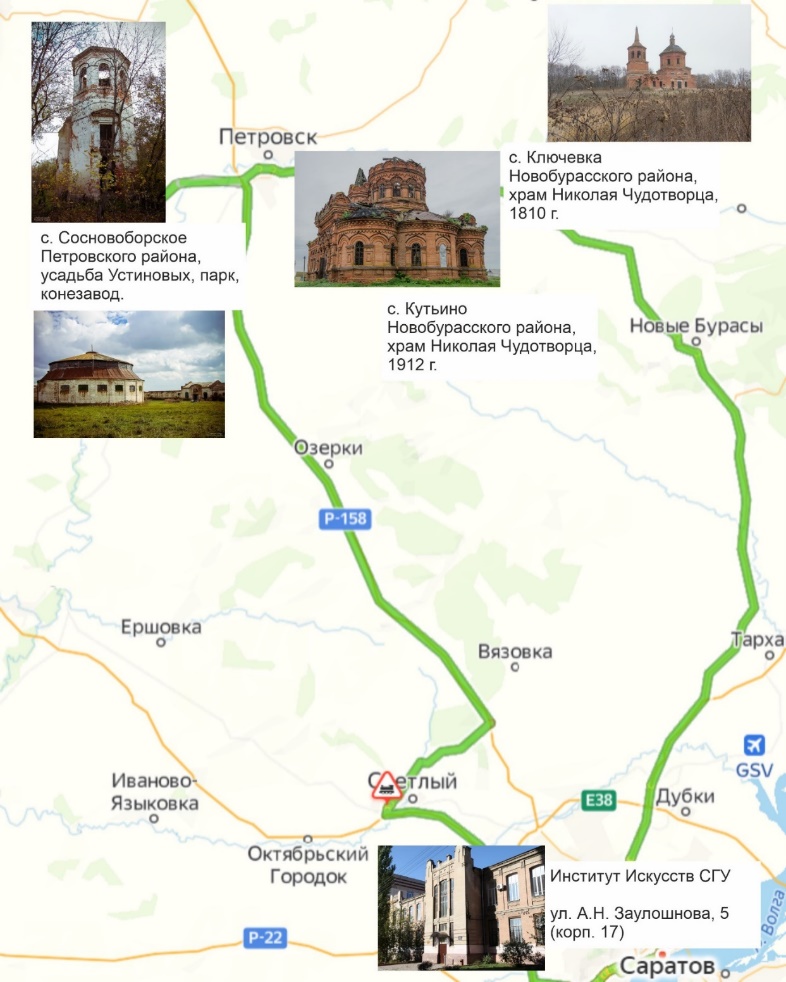 ФИРМЕННЫЙ СТИЛЬвыставка дипломных работ студентов отделения «Дизайн»Саратовского художественного училищаим. А.П. Боголюбова 2019-2022 гг. 4-7 октября фойе Института искусств СГУ имени Н.Г. Чернышевского,г.Саратов, ул. Заулошнова, 5Кураторы выставки: Соколова Оксана Владимировна, председатель методического отделения области секции изобразительное искусство, председатель предметно-цикловой комиссии специальности «Дизайн» и «Скульптура» ГПОУ «Саратовское художественное училище имени А.П. Боголюбова (техникум)», преподаватель профессиональных дисциплин, выпускница Института искусств СГУ имени Н.Г. Чернышевского, г. Саратов, Россия;  Андреева Юлия Юрьевна, кандидат социологических наук, доцент кафедры теории, истории и педагогики искусства Института искусств СГУ имени Н.Г. Чернышевского, член Общероссийской общественной организации «Ассоциация искусствоведов», член Общероссийской общественной организации «Российская общественная академия голоса», г. Саратов, РоссияРуководители дипломных проектов: Гамаюнова Марина Глебовна, член Союза художников России, Член Творческого союза художников России при академии художеств, член международной художественной организации «La Palette du Monde» «Палитра мира», преподаватель профессиональных дисциплин; Соколова Оксана Владимировна, председатель МО области секции изобразительное искусство, председатель предметно-цикловой комиссии специальности «Дизайн» и «Скульптура» ГПОУ «Саратовское художественное училище имени А.П. Боголюбова (техникум)», преподаватель профессиональных дисциплин;Чусляев Алексей Петрович член Союза художников России, член международной художественной организации «La Palette du Monde» «Палитра мира», преподаватель профессиональных дисциплин; Гвоздю Александр Александрович преподаватель профессиональных дисциплин;Гвоздю Людмила Александровна преподаватель профессиональных дисциплин.Участники выставки - студенты отделения «Дизайн» Саратовского художественного училища им. А.П. Боголюбова, выпускники 2018-2023 гг.: ВЫСТАВКА «ХВАЛЫНСКИЕ ПЛЕНЭРЫ»4-7 октября во время работы секций конференцииг. Саратов, ул. Заулошнова, 5, ауд. №1Экспозицию выставки составляют работы участников Хвалынского движения, которое существует на протяжении последних 35 лет. Организаторами и идейными вдохновителями этого движения являются саратовские художники: Павел Александрович Маскаев (1951-2013) и художник, теоретик, преподаватель Политехнического университета, доцент кафедры цветоведения Владимир Александрович Мошников (1951), сплотившие вокруг себя профессиональных художников и любителей не равнодушных к творчеству патриарха Российского искусства Кузьмы Сергеевича Петрова-Водкина. Каждое лето, в августе месяце, группа сподвижников с энтузиазмом окунается в сакральное пространство города Хвалынска, желая напитать свою душу и свое творчество теми высокими энергиями и космическими вибрациями, которые когда-то взрастили творчество знаменитого земляка.Кураторы выставки: Панферова Елена Николаевна, член Союза художников России, преподаватель МБУДО «ДХШ» г. Саратов, Россия; Великанова Людмила Юозапасовна, преподаватель высшей квалификационной категории МБУДО «ДХШ» г. Саратов, Россия.Участники:                                        1.Палехина Елена Анатольевна, свободный художник, г. Саратов, Россия: «В динамике», 50х60, холст, акрил, 2021 г. «Состояние дождя», 45х55, холст, акрил, 2021 г.     «Сумеречная задумчивость», 50х60 холст, акрил, 2021 г. 2.Булаткина Наталия Валентиновна, преподаватель кафедры архитектуры СГТУ им. Гагарина Ю.А., г. Саратов, Россия:«Ваза с фруктами», 40х50, бумага, акварель, 2018 г. «Красная площадь», 40х60, картон, акрил, 2018 г.«Вид на гору Таши», 40х50, картон, акрил, 2018 г.                                                                           3. Четверухина Светлана Геннадиевна, юрист, художник, г. Саратов, Россия. «Ранняя весна», 45х42, оргалит, масло, 2021 г.                                                  «Тайные воды», 40х48 оргалит, масло, 2021 г.                                                           «И свет есть», 60х55 оргалит, масло, 2022 г.                                                                 «Хвалынские мотивы», 60х55, оргалит, масло, 2021 г.                                                                        4. Игошина Елена Геннадиевна, преподаватель ППК СГТУ им. Гагарина Ю.А., г. Саратов, Россия: «Пруд в Хвалынске», 40х50 холст, масло, 2018г.                                                           Батраева Елена Владимировна, художник, дизайнер, искусствовед, г. Саратов, Россия: «Вечерний свет», 60х70 холст, акрил, 2022 г.                                                                 «Рождение нового дня», 120х60, холст, акрил, диптих, 2022 г. Вьюркова Елена Владимировна, преподаватель изобразительного искусства ГБУДО «ДШИ им. А.А. Талдыкина г. Калининск Саратовская область», Россия. «Плотина», 40х50, холст, масло, 2022 г.  «Летний Хвалынск», 45х55, холст, масло, 2022г.                                                  «Хвалынские просторы», 25х25, холст масло, 2021 г. 7.Гудкова Ольга Геннадиевна, студия изобразительного искусства «Золотой Формат», г. Саратов, Россия: «Вечерний цикл. Вечер. Розовый Хвалынск», 40х44, холст, масло, 2018 г.  «Вечерний цикл. Уходящий свет», 40х44, холст, масло, 2018 г.  «Вечерний цикл. Отсвет», 40х44, холст, масло, 2018 г.8.Мулдагалиева Елена Анатольевна, преподаватель МУК «Клуб Парус», г. Саратов, Россия:«На Поповой горе», 40х50, пастель, бумага, 2022 г.  «Каланча», 30х30, бумага, акварель, 2022 г.  «Облака», 30х40, пастель, бумага, 2018 г.  9.  Лебедева Ирина Ивановна, старший методист, преподаватель Школы искусств при Лицее-интернате №64, СГТУ им. Гагарина Ю.А., г. Саратов, Россия: «Дом-музей Петрова-Водкина. Сарайчик», 21х30, бумага, акварель, 2022 г. «Хвалынский девясил», 21х30, картон, масло, 2013 г. «Дорога к Волге», 21х30, бумага, акварель, 2023 г.                                                     10.Шачнева Елена Бариевна, дизайнер, художник г. Саратов, Россия:«Небо», 50х55, холст, масло, 2022 г.                                                                                  «Горы. Хвалынск», 50х55, холст, масло, 2022 г.            «Отражение», 50х55, холст, масло, 2022 г.                                                                                             11.Кубанкина Татьяна Алексеевна, пенсионер, г. Саратов, Россия:                                       «Натюрморт», 40х30, бумага, акварель, 2022 г.                                                         «Хвалынский букет», 40х30 бумага, акварель, 2022 г.                                   «Сирень», 40х30, бумага, акварель, 2022 г.                                                                                            12.Рассадина Анна Александровна, доцент кафедры микрорадиоэлектроники и технологии радиоаппаратуры СПбГЭТУ ЛЭТИ, г. Санкт-Петербург, Россия: «Домик в деревне», бумага, акварель 2022 г. «Домик с флагом», бумага, акварель, гелиевая ручка, смешанная техника, 2022 г..  «Церковь на холме», бумага, акварель, 2022 г.                                                         13.Арутюнян Людмила Леонидовна, преподаватель художественной студии «Фтера» г. Саратов, Россия: «Ветка», 18х28, бумага, акрил, 2022 г.                                                                              14.Великанова Людмила Юрьевна, преподаватель МБУДО «ДХШ», г. Саратов, Россия:   «Красный закат», 24х36, коллаж, 2023 г.                                                       «Отражение», 52х36, коллаж, 2023 г.                                                                                            15.Мельникова Инна Сергеевна, преподаватель МБУДО «ДШИ 1 ЭМР» г. Энгельс, Россия:   «Берег Волги», 40х30, холст, масло, 2021 г.«Хвалынские холмы», 50х60, холст, масло, 2022 г.16.Павлик Вераника Ильинична, преподаватель ИЗО и технологии Прогимназия «Идеал», г. Саратов, Россия:«Хвалынск», бумага, масляная пастель, 2021 г.«Каланча», 21х30, картон. масло, 2020 г. «Яблоки», бумага, масляная пастель, 2019 г. 17.Панферова Елена Николаевна, преподаватель МБДУО «Детская художественная школа», г. Саратов, Россия:«В мастерской художника», 30х40, коллаж, смешанная техника, 2023 г.                                                                             «Парижское путешествие», 30х40, коллаж, смешанная техника, 2023 г.  «Хвалынские странники», 30х40, коллаж, смешанная техника, 2023 г.    18.Полуконова Наталья Владимировна, СГМУ им. В.И. Разумовского, г. Саратов, Россия.«Солнце, ветер и брызги волн», 40х50, холст, акрил, пастель, 2023 г.«Зимний сезон на турецком берегу», 40х50, холст, акрил, пастель, 2023 г.    «Снега и пальмы», 40х50, холст, акрил, пастель, 2023 г.            19. Лопухова Светлана Станиславовна, член Союза художников России, педагог, дизайнер, г. Саратов, Россия: «Блики света», 65х60, холст, масло, 2001 г.«Хвалынские видения», 55х68, холст, масло, 2001 г.«Вечерний мотив», 70х60, холст, масло, 2021 г.ПЕРСОНАЛЬНАЯ ВЫСТАВКА АЛЕКСАНДРА ДРОЗДИНА«На стыке двух миров»4 октября с 16.00 до 20.00 г. Саратов, ул. М. Горького, 2Организатор: Саратовский филиал ФГБУК «Государственный музейно-выставочный центр «РОСИЗО», г. Саратов, ул. Максима Горького, д. 2, арт-кластер РОСИЗО «Склады Рейнеке»В экспозицию вошли более 70 ассамбляжей и коллажей автора. Выставка призвана продемонстрировать возможность сосуществования разных, порой антагонистичных «пластов» нашего мира - плоскости и объема, материального и эмпирического, цвета и монохромности, сверхскоростей и спокойного созерцания. Эти состояния противоположны и вместе с тем гармоничны. Это интересный творческий эксперимент погружения зрителя в разнообразные ощущения, возникающие от соприкосновения с работами художника.Куратор выставки: Андреева Юлия Юрьевна, кандидат социологических наук, доцент кафедры теории, истории и педагогики искусства Института искусств СГУ имени Н.Г. Чернышевского, член Общероссийской общественной организации «Ассоциация искусствоведов», член Общероссийской общественной организации «Российская общественная академия голоса», г. Саратов, Россия9 октября в 10.00 - подведение итогов конференции (собрание оргкомитета)Вход на конференцию в качестве слушателя свободный, при обязательном предъявлении паспорта или удостоверения личности.№ФИО участникаФИО руководителяТема дипломного проекта1.Копьева ЕкатеринаГамаюнова Марина ГлебовнаФирменный стиль швейного предприятия «Ателье»2.Князевская АннаГамаюнова Марина ГлебовнаРазработка фирменного стиля компании «Триада»3.Осокина АннаГамаюнова Марина ГлебовнаРазработка фирменного стиля семейного бизнеса Осокиных4.Жилина ТаисияГамаюнова Марина ГлебовнаРазработка фирменного стиля детской изостудии «Я художник»5.Тронина МаринаСоколова Оксана ВладимировнаРазработка фирменного стиля гостевого дома «Зеленая крыша»6.Теплова ИринаСоколова Оксана ВладимировнаОформление магазина восточных сладостей «Лукум»7.Приходько КаролинаСоколова Оксана ВладимировнаФирменный стиль научной библиотеки имени А.А. Артисевича Саратовского государственного университета8.Кирьянова ПолинаЧусляев Алексей ПетровичФестиваль «Джаз на Волге»9.Смолянина ТатьянаЧусляев Алексей ПетровичОформление фирменного стиля музыкальной группы «Радио Пульсар»10.Скирдова ЕкатеринаГвоздю Александр АлександровичРекламное сопровождение с элементами фирменного стиля доставки блюд русской кухни «Самобранка»11.Корниенко ЯнаГвоздю Людмила АлександровнаЭтнокультурный фестиваль «Тертый калач»